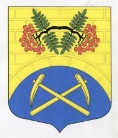 АДМИНИСТРАЦИЯ МУНИЦИПАЛЬНОГО ОБРАЗОВАНИЯ ПУТИЛОВСКОЕ СЕЛЬСКОЕ ПОСЕЛЕНИЕ КИРОВСКОГО МУНИЦИПАЛЬНОГО РАЙОНА ЛЕНИНГРАДСКОЙ ОБЛАСТИП О С Т А Н О В Л Е Н И Е В целях реализации положений статьи 8 Градостроительного кодекса Российской Федерации и Федерального закона от 29 декабря 2014 года №456-ФЗ «О внесении изменений в Градостроительный кодекс Российской Федерации и отдельные законодательные акты Российской Федерации», в соответствии с Федеральным законом от 06 октября 2003 года №131-ФЗ «Об общих принципах организации местного самоуправления в Российской Федерации», руководствуясь Уставом муниципального образования Путиловское сельское поселение Кировского муниципального района Ленинградской области:	1. Утвердить Программу комплексного развития систем коммунальной инфраструктуры муниципального образования Путиловское сельское поселение Кировского муниципального района Ленинградской области на период 2018-2020 годы согласно Приложению.	2. Настоящее постановление вступает в силу после официального опубликования и подлежит размещению на официальном сайте МО Путиловское сельское поселение.	Заместитель главы администрации                                                 Т.Н. ИванцоваРазослано: дело, прокуратура, управление архитектуры КМР, «Ладога», интернет-сайтУТВЕРЖДЕНАПостановлениемадминистрации муниципального образования    Путиловское сельское поселение Кировского муниципального районаЛенинградской области№ 297 от 28 ноября 2017 годаПрограммакомплексного развития систем коммунальной инфраструктурыМО Путиловское сельское поселение на 2018- 2020 годыПАСПОРТ ПРОГРАММЫСодержание проблемы и обоснование необходимости ее решения программными методамиНастоящая Программа разработана в соответствии с Федеральными законами от 06 октября 2003 г. № 131 – ФЗ «Об общих принципах организации местного самоуправления в Российской Федерации», от 30 декабря 2004 г. № 210 – ФЗ «Об основах регулирования тарифов организаций коммунального комплекса», от 23 ноября 2009 г. № 261 – ФЗ «Об энергосбережении и о повышении энергетической эффективности и о внесении изменений в отдельные законодательные акты Российской Федерации», Федеральный закон «О теплоснабжении» №190-ФЗ от 27.07.2010 г.; распоряжения Правительства Российской Федерации от 22 августа 2011 г. № 1493 "О плане действий по привлечению в жилищно-коммунальное хозяйство частных инвестиций",  «Методические  рекомендации  по  разработке программ  комплексного  развития  систем коммунальной  инфраструктуры  муниципальных образований»,  утвержденные  Приказом Министерства регионального развития  РФ  №204  от 06.05.2011 г.; Устав  МО Путиловское сельское поселение  (утвержден  решением  совета депутатов  МО Путиловское сельское  поселение    от 19.12.2008 г. №38),  Проект  генерального  плана  МО Путиловское сельское поселение,  Правила  землепользования  и  застройки МО Путиловское сельское  поселение  Программа комплексного развития систем коммунальной инфраструктуры МО Путиловское сельское поселение на 2013-2020 годы (далее - Программа), предусматривает внедрение механизмов проведения реконструкции, модернизации и комплексного обновления объектов коммунального назначения.Программа предусматривает как решение задач ликвидации сверхнормативного износа основных фондов, внедрение ресурсосберегающих технологий, так и разработку и широкое внедрение мер по стимулированию эффективного и рационального хозяйствования жилищно-коммунальных предприятий, максимального использования ими всех доступных ресурсов, включая собственные, для решения задач надежного и устойчивого обслуживания потребителей.Капитальный ремонт существующей системы электроснабжения, водоснабжения, водоотведения, теплоснабжения отвечает интересам жителей МО Путиловское сельское поселение и позволит сформировать рыночный механизм функционирования жилищно-коммунальной инфраструктуры и условий для привлечения инвестиций.Капитальный ремонт существующей системы электроснабжения, водоснабжения, водоотведения, теплоснабжения - это проведение работ по замене их на более долговечные и экономичные, в целях улучшения эксплуатационных показателей объектов ЖКХ.В связи с тем, что Путиловское сельское поселение из-за ограниченных возможностей местного бюджета не имеет возможности самостоятельно решить проблему реконструкции, модернизации и капитального ремонта объектов жилищно-коммунального хозяйства в целях улучшения качества предоставления коммунальных услуг, финансирование мероприятий Программы необходимо осуществлять за счет средств федерального, областного, районного и местного бюджетов, средств, полученных за счет регулируемых надбавок к ценам (тарифам) для потребителей и внебюджетных источников.Цели и задачи ПрограммыОсновной целью Программы является: снижение уровня общего износа основных фондов, улучшение качества предоставляемых жилищно-коммунальных услуг.Реализация данной цели предполагает решение следующих задач:- снижение потерь при эксплуатации систем энергоснабжения, водоснабжения, водоотведения и теплоснабжения.Характеристика проблемыОдним из приоритетов национальной жилищной политики РФ является обеспечение комфортных условий проживания и доступности коммунальных услуг для населения. В настоящее время в целом деятельность коммунального комплекса характеризуется невысоким качеством предоставления коммунальных услуг, неэффективным использованием природных ресурсов. Причинами возникновения этих проблем являются:- высокий уровень износа объектов коммунальной инфраструктуры и их технологическая отсталость- низкая эффективность системы управления в этом секторе хозяйствования- непрозрачные методы ценообразования на товары и услуги организаций коммунального комплекса.Решить проблему повышения качества предоставления коммунальных услуг, улучшения экологической ситуации на территории МО Путиловское сельское поселение возможно только путем объединения усилий органов государственной власти РФ, органов государственной власти Ленинградской области, органов местного самоуправления Кировского муниципального района и органов местного самоуправления МО Путиловское сельское поселение для привлечения средств внебюджетных источников.Реализация Программы позволит:- привлечь средства федерального бюджета, бюджета субъекта РФ и местных бюджетов для модернизации объектов коммунальной инфраструктуры- обеспечить использование бюджетных средств для реализации проектов модернизации объектов коммунальной инфраструктуры- использовать доступные средства внебюджетных источников для капитальных вложений в объекты коммунальной инфраструктуры- разрабатывать и развивать механизмы привлечения средств внебюджетных источников в коммунальный комплекс.Программа основана на следующих базовых принципах:1. софинансирование проектов модернизации объектов коммунальной инфраструктуры с привлечением бюджетных средств и средств внебюджетных источников2. развитие различных форм государственно-частного партнерства с целью привлечения средств внебюджетных источников для финансирования проектов модернизации объектов коммунальной инфраструктурыСроки и этапы реализации ПрограммыПрограмма реализуется в течение 2014-2035 годов. Оценка состояния инженерной инфраструктурыВодоснабжениеИсточником водоснабжения крупных населенных пунктов МО Путиловское сельское поселение являются подземные воды из артезианских скважин.Качество холодной воды, подаваемой потребителю, соответствует требованиям ГОСТ Р 51232-98 «Вода питьевая. Общие требования к организации и методам контроля качества» и СанПиН 2.1.4.1074-01 «Питьевая вода. Гигиенические требования к качеству воды централизованных систем питьевого водоснабжения. Контроль качества».В населенных Путилово (многоквартирные дома) система водоснабжения централизованная.Общая протяженность водоводов составляет 9.8 км.Анализируя существующее состояние систем водоснабжения в населенных пунктах сельского поселения, выявлено:-  в связи со старением водопроводных сетей из-за коррозии металла и отложений в трубопроводах, качество воды ежегодно ухудшается.- растет процент утечек особенно в сетях из стальных трубопроводов. Их срок службы составляет 15 лет, тогда как срок службы чугунных трубопроводов – 35-40 лет, полиэтиленовых более 50 лет.- износ водопроводных сетей составляет более 65 %, вследствие чего число ежегодных порывов увеличивается, а потери в сетях достигают 25% от объема воды поданной в сеть.- текущий ремонт не решает проблемы сверхнормативных потерь на некоторых участках и стабильной подачи воды потребителю, поэтому необходимо выполнить ряд мероприятий на водопроводных сетях, представленных в данной Программе.Для обеспечения населенного пункта централизованной системой водоснабжения надлежащего качества необходимо при подготовке, транспортировании и хранении воды, используемой на хозяйственно-питьевые нужды, применять реагенты, внутренние антикоррозионные покрытия, а также фильтрующие материалы, соответствующие требованиям Федеральной службы по надзору в сфере защиты прав потребителей и благополучия человека.Проблемы водоснабжения населенных пунктов МО Путиловское сельское поселение:- с.Путилово требуется замена сетей водоснабжения диаметром 50, 100, 150 мм протяженностью 3600 м п- в дер. Валовщина требуется капитальный ремонт водонапорной башни с водорасходным баком на 50 м3 и прокладкой водовода- в с.Путилово требуется ремонт артезианских скважин №№ 3,5ВодоотведениеВ крупных населенных пунктах МО Путиловское сельское поселение централизованная система водоотведения, общей протяженностью 10,2 км, сброс сточных вод осуществляется на рельеф.Анализируя существующее состояние систем водоотведения в населенных пунктах сельского поселения выявлено:- устаревшие сети канализации (более 30 лет);- недостаточность проектной документации, схем сетей, колодцев;- отсутствие сооружений по очистке и обеззараживанию сточных вод;- сброс сточных вод на рельеф в бассейны реки РябиновкаНеобходим капитальный ремонт канализационных очистных сооружений:- в с.Путилово -  пропускной способностью 800 м3/суткиТеплоснабжениеС.ПутиловоСистема теплоснабжения административного здания, школы, дома культуры, детского сада и многоквартирных жилых домов централизованная. Источником теплоснабжения является одна отопительная котельная.Установленная мощность – 15,6 Гкал/час. Вид топлива – сетевой природный газ. Температурный график 66/50 °С. Тепловые сети от котельной диаметром 57 – 219 мм протяженностью 2,3 км в двухтрубном исполнении.дер. ВаловщинаСистема теплоснабжения многоквартирных жилых домов централизованная. Источником теплоснабжения является одна отопительная котельная. Вид топлива – каменный уголь. Температурный график 68/59 °С. Установленная мощность – 0,1 Гкал/час. Тепловые сети от котельной диаметром 57-219 мм протяженностью 0,13 км в двухтрубном исполнении.Основными причинами, отрицательно влияющими на теплоснабжение сельского поселения являются:- оборудование котельных  морально и физически устарело;- недостаточна мощность котлов;- износ тепловых сетей составляет более 80 %.В целях снижения тарифов на теплоснабжение необходимо строительство современной газовой котельной в дер.Валовщина.Необходимо проведение реконструкции всех тепловых сетей сельского поселения.Горячее водоснабжениеГорячее водоснабжение на территории МО Путиловское сельское поселение отсутствует. Необходимо отремонтировать горячее водоснабжение к жилым домам с. Путилово.Перечень основных мероприятий ПрограммыОсновные мероприятия Программы направлены на достижение целей Программы - снижение уровня общего износа основных фондов, улучшение качества предоставляемых жилищно-коммунальных услуг.Организационные мероприятия предусматривают:- формирование перечня объектов, подлежащих реконструкции, модернизации, капитальному ремонту (Приложение № 1);- определение ежегодного объема средств, выделяемых из местного бюджета на реализацию мероприятий Программы на осуществление долевого финансирования строительства, реконструкции, модернизации и капитального ремонта объектов коммунальной инфраструктуры в целях обеспечения качества предоставляемых жилищно-коммунальных услуг;- формирование пакета документов для получения субсидии из бюджетов других уровней на осуществление долевого финансирования реконструкции, модернизации и капитального ремонта объектов коммунальной инфраструктуры, в соответствии с порядком предоставления субсидий бюджетам муниципальных образований, установленным законодательством и в целях обеспечения качества предоставляемых жилищно-коммунальных услуг;Капитальный ремонт объектов коммунальной инфраструктуры, включенных в Программу, должен быть завершен в пределах срока действия Программы.В результате реализации программных мероприятий будет достигнут положительный социально-экономический эффект, выражающийся в улучшении качества предоставляемых коммунальных услуг по электро-, тепло-, водоснабжению и водоотведению, газоснабжению.Позитивным итогом реализации Программы станет снижение социальной напряженности вследствие реального улучшения условий проживания населения в связи с повышением качества предоставляемых коммунальных услуг.Развитие коммунальной инфраструктуры позволит предприятиям коммунального хозяйства обеспечить потребности в дополнительном предоставлении услуг по электро-, тепло-, водоснабжению и водоотведению, газоснабжению, а также позволит обеспечить качественное бесперебойное предоставление коммунальных услуг потребителям.Механизм реализации ПрограммыАдминистрация МО Путиловское сельское поселение района в рамках настоящей Программы:- осуществляет общее руководство, координацию и контроль за реализацией Программы;- формирует перечень объектов, подлежащих включению в Программу (Приложение № 1);- осуществляет обеспечение разработки проектно-сметной документации на строительство, реконструкцию, модернизацию и капитальный ремонт объектов коммунальной инфраструктуры;- заключает с исполнителями необходимые контракты на выполнение проектно-сметных работ на строительство, реконструкцию, модернизацию и капитальный ремонт объектов коммунальной инфраструктуры соответствие с Федеральным законом от 21 июля 2005 года № 94-ФЗ «О размещении заказов на поставки товаров, выполнение работ, оказание услуг для государственных и муниципальных нужд»;- предоставляет отчеты об объемах реализации Программы и расходовании средств в вышестоящие органы.Ресурсное обеспечение ПрограммыФинансирование мероприятий Программы осуществляется за счет средств сельского поселения с привлечение средств федерального, областного бюджета, районного бюджета, других источников финансирования. Общий объем финансирования Программы составляет 32759,6  тыс. рублей.Объем финансирования Программы по годам:Финансирование Программы предусматривает финансирование из областного и районного бюджетов в виде субсидий местному бюджету на условиях софинансирования.Объемы финансирования Программы на 2018-2035 годы носят прогнозный характер и подлежат ежегодному уточнению в установленном порядке после принятия бюджетов на очередной финансовый год.Управление реализацией Программы и контроль за ходом ее исполненияЗаказчик осуществляет контроль за ходом реализации Программы, обеспечивает согласование действий по подготовке и реализации программных мероприятий, целевому и эффективному использованию бюджетных средств, разрабатывает и представляет в установленном порядке бюджетную заявку на ассигнование из местного бюджета и бюджетов других уровней для финансирования Программы на очередной финансовый год, а также подготавливает информацию о ходе реализации Программы за отчетный квартал и за год.Контроль за Программой включает периодическую отчетность о реализации программных мероприятий и рациональном использовании исполнителями выделяемых им финансовых средств, качестве реализуемых программных мероприятий, сроках исполнения муниципальных контрактов.Исполнители программных мероприятий в установленном порядке отчитываются перед заказчиком о целевом использовании выделенных им финансовых средств.Корректировка Программы, в том числе включение в нее новых мероприятий, а также продление срока ее реализации осуществляется в установленном порядке по предложению заказчика, разработчиков Программы.Оценка эффективности реализации ПрограммыУспешная реализация Программы позволит:- обеспечить жителей поселения бесперебойным, безопасным предоставлением коммунальных услуг (электроснабжения, водоснабжения, водоотведения, теплоснабжения, газоснабжения);- поэтапно восстановить ветхие инженерные сети и другие объекты жилищно-коммунального хозяйства поселения;- сократить ежегодные потери воды в системе водоснабжения и теплоснабжения.ПРИЛОЖЕНИЕ № 1к Программе комплексного развитиясистем коммунальной инфраструктурыМО Путиловское сельское поселение на 2014-2035 годыПеречень объектов, включенных в Программу комплексного развития систем коммунальной инфраструктуры МО Путиловское сельское поселениена 2014 – 2035 годыот 28 ноября 2017 года № 297    Об утверждении Программы комплексного развития систем коммунальной инфраструктуры муниципального образования Путиловское сельское поселение Кировского муниципального района Ленинградской области на период 2018- 2020 годыНаименование ПрограммыПрограмма комплексного развития систем коммунальной инфраструктуры МО Путиловское сельское поселение на 2018-2020 годы и на период до 2035 года»Основание принятия решения о разработке программы Градостроительный кодекс Российской Федерации;  Федеральный  закон  «Об  общих  принципах организации местного самоуправления в Российской Федерации» №131-ФЗ от 06.10.2003 г.;  Федеральный  закон  «Об  основах  регулирования тарифов  организаций  коммунального  комплекса» №210-ФЗ от 30.12.2004 г.;  Федеральный закон «О теплоснабжении» №190-ФЗ от 27.07.2010 г.;   «Методические  рекомендации  по  разработке программ  комплексного  развития  систем коммунальной  инфраструктуры  муниципальных образований»,  утвержденные  Приказом Министерства регионального развития  РФ  №204  от 06.05.2011 г.;  Устав  МО Путиловское сельское поселение  (утвержден  решением  совета депутатов  МО Путиловское сельское  поселение    от 19.12.2008 г. №38);  Проект  генерального  плана  МО Путиловское сельское поселение;   Правила  землепользования  и  застройки МО Путиловское сельское  поселение  ЗаказчикАдминистрация МО Путиловское сельское поселениеОсновные разработчики ПрограммыАдминистрация МО Путиловское сельское поселениеИсполнители ПрограммыАдминистрация МО Путиловское сельское поселениеЦели и задачи ПрограммыВосстановление и техническое перевооружение основных фондов коммунального комплекса МО Путиловское сельское поселениеПовышение качества предоставляемых коммунальных услугЭкономия топливно-энергетических ресурсов в системе коммунальной инфраструктурыУлучшение состояния окружающей среды и экологической безопасности, создание благоприятных условий для проживания населенияСтроительство и реконструкция системы коммунальной инфраструктурыВажнейшие целевые показатели Программы (к 2020 году):Система теплоснабжения:   аварийность системы теплоснабжения – 0 ед./км;   уровень  потерь  тепловой  энергии  при транспортировке потребителям не более 8%;   удельный вес сетей, нуждающихся  в  замене не более 5%; Система водоснабжения:   аварийность системы водоснабжения – 0 ед./км;   износ системы водоснабжения не более 45%;   соответствие  качества  питьевой  воды установленным требованиям на 100%;   удельный вес сетей, нуждающихся  в  замене  не более 15%; Система водоотведения:   аварийность системы водоотведения – 0 ед./км;   удельный  вес  сетей,  нуждающихся  в  замене  не более 1%;   соответствие  качества  сточных  вод установленным требованиям на 100%; Система газоснабжения:   обеспечение  потребителей  услугой газоснабженияСроки и этапы реализации ПрограммыСрок реализации Программы 2017-2035 годыОбъемы и источники финансированияОбщий объем необходимых финансовых средств для реализации Программы составляет  32759,6 тыс. руб.: местного бюджета – 3273,56 тыс. руб, областной бюджет -29486 тыс. руб, Объемы финансирования Программы носят прогнозный характер и подлежат ежегодной корректировке в установленном порядке после принятия бюджетов на очередной финансовый год и изменений в законодательстве.Источник финансирования2018 тыс.руб.2019 тыс.руб.2020 тыс.руб.Бюджет МОПутиловское сельское поселение525,2200,0800,0Бюджет Ленинградской области4726,81800,07200,0Другие источникиВсего:5252,02000,08000,00№ п/пНаименование объектаСрок реализацииСумма  тыс. руб.Источник финансированияПримечание10Установка станции обезжелезования воды с Путилово2018 г.3000,00Местный бюджет  и областной бюджет11.Строительство водопроводных сетей д Валовщина2019г2000,00Местный бюджет  и областной бюджет12.Строительство канализационных сетей ул Игнашкиных-газовая котельная2020г8000,00Местный бюджет  и областной бюджет